Заявление о выдаче полного расчета с учетом задолженности по заработной платеЗаявление о выдаче полного расчета с учетом задолженности по заработной плате, по оплате командировочных, компенсации за неиспользованный отпуск на день увольнения, возмещении убытков и компенсации морального вреда.
Генеральному директору ЗАО «_________»
__________________________________________
Адрес местожительства: _________________________
Адрес фактического проживания:Заявление
о выдаче полного расчета с учетом задолженности по заработной плате, по оплате командировочных, компенсации за неиспользованный отпуск на день увольнения, возмещении убытков и компенсации морального вреда______________ года между мной, ____________ и ЗАО «_________» в лице генерального директора ____________ был заключен трудовой договор. Согласно указанному договору я был принят на работу в должности консультанта по продажам на неопределенный срок, что подтверждается записью №____ в трудовой книжке. С ____________ г. я был переведен на должность руководителя округа, что подтверждается записью №____ в трудовой книжке. 
__________ года я был уволен в порядке п.3 части первой статьи 77 Трудового кодекса РФ по собственному желанию (приказ об увольнении от ___________ г., запись в трудовой книжке №____), однако в день увольнения работодатель не произвел со мной полного расчета за исполнение трудовых обязанностей в порядке действующего трудового законодательства. Задолженность по заработной плате на день увольнения с ___________ г. по _____________ г. составила __________ руб. Кроме того, в нарушение трудового законодательства при увольнении мне не была выплачена компенсация неиспользованного отпуска за период работы с ___________ г. по __________ г. из расчета 49 календарных дней в размере _________ руб.Считаю, что деяния работодателя грубо нарушают мои права, посягая при этом на один из основных принципов трудового законодательства – принцип запрещения принудительного труда. Согласно ст. 4 ТК РФ принудительный труд запрещен. К принудительному труду указанная статья относит нарушение установленных сроков выплаты заработной платы или выплатой ее не в полном размере. В порядке ст. 136 ТК РФ заработная плата выплачивается не реже чем каждые полмесяца в день, установленный правилами внутреннего трудового распорядка, коллективным договором, трудовым договором. В порядке ст. 127 ТК РФ при увольнении работнику выплачивается денежная компенсация за все неиспользованные отпуска. Согласно ст. 80 ТК РФ в последний день работы работодатель обязан выдать работнику трудовую книжку, другие документы, связанные с работой, по письменному заявлению работника и произвести с ним окончательный расчет. Согласно ст. 140. ТК РФ при прекращении трудового договора выплата всех сумм, причитающихся работнику от работодателя, производится в день увольнения работника. Если работник в день увольнения не работал, то соответствующие суммы должны быть выплачены не позднее следующего дня после предъявления уволенным работником требования о расчете. 
В связи с незаконным бездействием работодателя, нарушающим мои права, я был вынужден обратиться за юридической консультацией. Стоимость юридических услуг составила 20250 (двадцать тысяч двести пятьдесят) рублей. Считаю, что тем самым мне причинен материальный ущерб, право на возмещение которого у меня возникло в порядке ст. 233 ТК РФ. Материальная ответственность стороны трудового договора наступает за ущерб, причиненный ею другой стороне этого договора в результате ее виновного противоправного поведения (действий или бездействия), если иное не предусмотрено ТК РФ или иными федеральными законами.
Кроме того, указанными неправомерным деянием со стороны работодателя мне причинены нравственные страдания, которые выразились в переживаниях, связанных нарушением моих прав, закрепленных Трудовым Кодексом РФ и необходимостью тратить время, моральные силы и дополнительные деньги в целях их защиты. Компенсацию морального вреда я оцениваю в размере _________ рублей. Согласно ст. 237. моральный вред, причиненный работнику неправомерными действиями или бездействием работодателя, возмещается работнику в денежной форме в размерах, определяемых соглашением сторон трудового договора. 
Напоминаю, что ст. 145.1 УК РФ предусмотрена уголовная ответственность руководителя организации за невыплату свыше двух месяцев заработной платы.
На основании изложенного, руководствуясь ст.ст. 80, 140, 233, 237 ТК РФ в срок до «___»_____________ г.
ТРЕБУЮ:
1. Произвести полный расчет и незамедлительно выплатить мне причитающуюся заработную плату в размере ________ рублей.
2. Выплатить мне компенсацию за неиспользованный отпуск за период работы с _________ г. по __________ г. из расчета 49 календарных дней в размере ___________ руб.
3. Выплатить мне командировочные на день увольнения за ___ дней в размере _____________________ руб. (___ руб. х ___ дней). 
4. Выплатить мне компенсацию морального вреда в размере __________ рублей;
5. Возместить мне расходы по оказанию юридической помощи в размере ___________ рублей. 
В случае отказа буду вынужден воспользоваться своим правом на обращение в суд. Дополнительно ставлю Вас в известность о своем намерении обратиться в государственную инспекцию труда по городу Москве с жалобой на нарушение Вами трудового законодательства. 
Надеюсь на понимание необходимости досудебного решения вышеуказанной проблемы.____________ __________________ «___» _________ _____г.ВНИМАНИЕ! Раз вы скачали бесплатно этот документ с сайта ПравПотребитель.РУ, то получите заодно и бесплатную юридическую консультацию!  Всего 3 минуты вашего времени:Достаточно набрать в браузере http://PravPotrebitel.ru/, задать свой вопрос в окошке на главной странице и наш специалист сам перезвонит вам и предложит законное решение проблемы!Странно.. А почему бесплатно? Все просто:Чем качественней и чаще мы отвечаем на вопросы, тем больше у нас рекламодателей. Грубо говоря, наши рекламодатели платят нам за то, что мы помогаем вам! Пробуйте и рассказывайте другим!
*** P.S. Перед печатью документа данный текст можно удалить..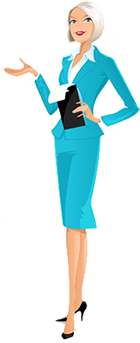 